SCUOLA DELL'INFANZIA DI MEZZOGOROImpegni mese di gennaio 2023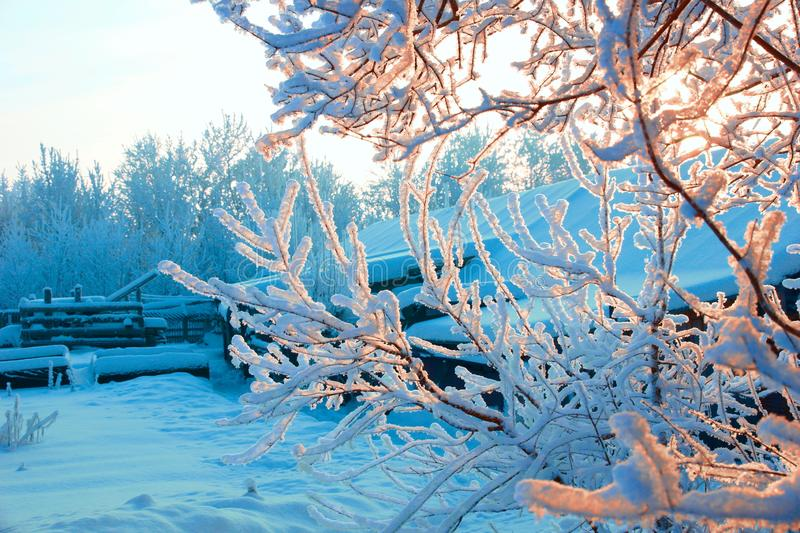    DATAALUNNI COINVOLTIATTIVITA’11 MercoledìAlunni nuove iscrizioniOpen dayore 9.30/11.3018 MercoledìGenitori bambini 5 anniColloqui per i bambini che frequenteranno la scuola primaria a settembre.26 GiovedìTutti gli alunniUscita didattica:“Laboratorio di carta pesta”presso il capanno dei carri di carnevale a Mezzogoro.GiovedìTutti gli alunniProgetto di potenziamento“Hallo English!” VenerdìTutti gli alunniReligione C.Ore 10.15/11.45Tutti i giorniTutti gli alunniProgrammazione : “ Io abito qui! Alla scoperta del territorio.”Tutti i giorniBambini di 5 anniAttività per lo sviluppo dei prerequisiti per la scuola primaria: Prog.Fonologico, Logico-Matematico,Fino-Motorio, Espressivo ecc....